Poster AbstractTitle of Your AbstractJohn P. Smith1 and Other Authors11Department of Chemistry, Institution name2Department of Chemistry, Institution nameYour abstract text goes here, 300 words max. Use Font size 12 Arial as the minimum font size for the abstract. Please, use A4 paper size with 2 cm minimum page margins. Do not exceed one page.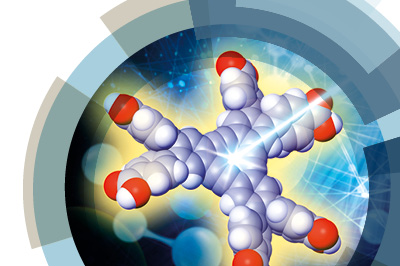 REFERENCES: (1) Doe, J.; et al. Chemical Science, 2020, 1, 1-11. (2) other relevant references go here. Font size 11 Arial suggested.  ACKNOWLEDGEMENTS: relevant funding sources etc go here. 